EMPRESA PÚBLICA METROPOLITANA DE MOVILIDAD Y OBRAS PÚBLICASEMPRESA PÚBLICA METROPOLITANA DE MOVILIDAD Y OBRAS PÚBLICASEMPRESA PÚBLICA METROPOLITANA DE MOVILIDAD Y OBRAS PÚBLICASEMPRESA PÚBLICA METROPOLITANA DE MOVILIDAD Y OBRAS PÚBLICASEMPRESA PÚBLICA METROPOLITANA DE MOVILIDAD Y OBRAS PÚBLICASEMPRESA PÚBLICA METROPOLITANA DE MOVILIDAD Y OBRAS PÚBLICASEMPRESA PÚBLICA METROPOLITANA DE MOVILIDAD Y OBRAS PÚBLICASEMPRESA PÚBLICA METROPOLITANA DE MOVILIDAD Y OBRAS PÚBLICASEMPRESA PÚBLICA METROPOLITANA DE MOVILIDAD Y OBRAS PÚBLICASEMPRESA PÚBLICA METROPOLITANA DE MOVILIDAD Y OBRAS PÚBLICASEMPRESA PÚBLICA METROPOLITANA DE MOVILIDAD Y OBRAS PÚBLICASEMPRESA PÚBLICA METROPOLITANA DE MOVILIDAD Y OBRAS PÚBLICASEMPRESA PÚBLICA METROPOLITANA DE MOVILIDAD Y OBRAS PÚBLICASEMPRESA PÚBLICA METROPOLITANA DE MOVILIDAD Y OBRAS PÚBLICAS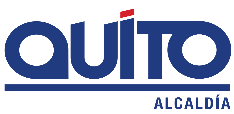                      FICHA TÉCNICA N° 21                     FICHA TÉCNICA N° 21                     FICHA TÉCNICA N° 21                     FICHA TÉCNICA N° 21                     FICHA TÉCNICA N° 21                     FICHA TÉCNICA N° 21                     FICHA TÉCNICA N° 21                     FICHA TÉCNICA N° 21                     FICHA TÉCNICA N° 21                     FICHA TÉCNICA N° 21                     FICHA TÉCNICA N° 21                     FICHA TÉCNICA N° 21PROYECTO :OBRAS DE INFRAESTRUCTURA COMPLEMENTARIAS PLAN CIUDAD BICENTENARIOOBRAS DE INFRAESTRUCTURA COMPLEMENTARIAS PLAN CIUDAD BICENTENARIOOBRAS DE INFRAESTRUCTURA COMPLEMENTARIAS PLAN CIUDAD BICENTENARIOOBRAS DE INFRAESTRUCTURA COMPLEMENTARIAS PLAN CIUDAD BICENTENARIOOBRAS DE INFRAESTRUCTURA COMPLEMENTARIAS PLAN CIUDAD BICENTENARIOOBRAS DE INFRAESTRUCTURA COMPLEMENTARIAS PLAN CIUDAD BICENTENARIOOBRAS DE INFRAESTRUCTURA COMPLEMENTARIAS PLAN CIUDAD BICENTENARIOOBRAS DE INFRAESTRUCTURA COMPLEMENTARIAS PLAN CIUDAD BICENTENARIOOBJETIVO :ADECUAR Y MANTENER ÁREAS COMUNALES, ASÍ COMO LA INFRAESTRUCTURA VIAL Y DE ACCESIBILIDAD AL PLAN DE VIVIENDA, EN CUMPLIMIENTO CON LA ORDENANZA No. 374 EMHV.ADECUAR Y MANTENER ÁREAS COMUNALES, ASÍ COMO LA INFRAESTRUCTURA VIAL Y DE ACCESIBILIDAD AL PLAN DE VIVIENDA, EN CUMPLIMIENTO CON LA ORDENANZA No. 374 EMHV.ADECUAR Y MANTENER ÁREAS COMUNALES, ASÍ COMO LA INFRAESTRUCTURA VIAL Y DE ACCESIBILIDAD AL PLAN DE VIVIENDA, EN CUMPLIMIENTO CON LA ORDENANZA No. 374 EMHV.COSTO DEL PROYECTO ($)1’498.329,931’498.329,931’498.329,931’498.329,93OBJETIVO :ADECUAR Y MANTENER ÁREAS COMUNALES, ASÍ COMO LA INFRAESTRUCTURA VIAL Y DE ACCESIBILIDAD AL PLAN DE VIVIENDA, EN CUMPLIMIENTO CON LA ORDENANZA No. 374 EMHV.ADECUAR Y MANTENER ÁREAS COMUNALES, ASÍ COMO LA INFRAESTRUCTURA VIAL Y DE ACCESIBILIDAD AL PLAN DE VIVIENDA, EN CUMPLIMIENTO CON LA ORDENANZA No. 374 EMHV.ADECUAR Y MANTENER ÁREAS COMUNALES, ASÍ COMO LA INFRAESTRUCTURA VIAL Y DE ACCESIBILIDAD AL PLAN DE VIVIENDA, EN CUMPLIMIENTO CON LA ORDENANZA No. 374 EMHV.ESTUDIOS :EJECUTADOEJECUTADOEJECUTADOEJECUTADO1. INFORMACION BÁSICA DEL SITIO1. INFORMACION BÁSICA DEL SITIO1. INFORMACION BÁSICA DEL SITIO1. INFORMACION BÁSICA DEL SITIO1. INFORMACION BÁSICA DEL SITIO1. INFORMACION BÁSICA DEL SITIO1. INFORMACION BÁSICA DEL SITIO1. INFORMACION BÁSICA DEL SITIO1. INFORMACION BÁSICA DEL SITIOUBICACIÓN UBICACIÓN UBICACIÓN UBICACIÓN UBICACIÓN UBICACIÓN UBICACIÓN UBICACIÓN UBICACIÓN 1.1 ADMINISTRACIÓN ZONAL :1.1 ADMINISTRACIÓN ZONAL :CALDERÓNCALDERÓNCALDERÓNCALDERÓNCALDERÓNCALDERÓNCALDERÓN1.2 PARROQUIA :1.2 PARROQUIA :CALDERÓNCALDERÓNCALDERÓNCALDERÓNCALDERÓNCALDERÓNCALDERÓN1.3 BARRIO O SECTOR :1.3 BARRIO O SECTOR :EL COMINEL COMINEL COMINEL COMINEL COMINEL COMINEL COMIN1.4 DESDE:1.4 DESDE:E8 DE LOS NARCISOS E8 DE LOS NARCISOS E8 DE LOS NARCISOS E8 DE LOS NARCISOS E8 DE LOS NARCISOS E8 DE LOS NARCISOS E8 DE LOS NARCISOS 1.5 HASTA:1.5 HASTA:E11BE11BE11BE11BE11BE11BE11B2. DATOS GENERALES2. DATOS GENERALES2. DATOS GENERALESPLANO DE UBICACIÓNPLANO DE UBICACIÓNPLANO DE UBICACIÓNPLANO DE UBICACIÓNPLANO DE UBICACIÓNPLANO DE UBICACIÓN2.1 BARRIO REGULARIZADO :2.1 BARRIO REGULARIZADO :SI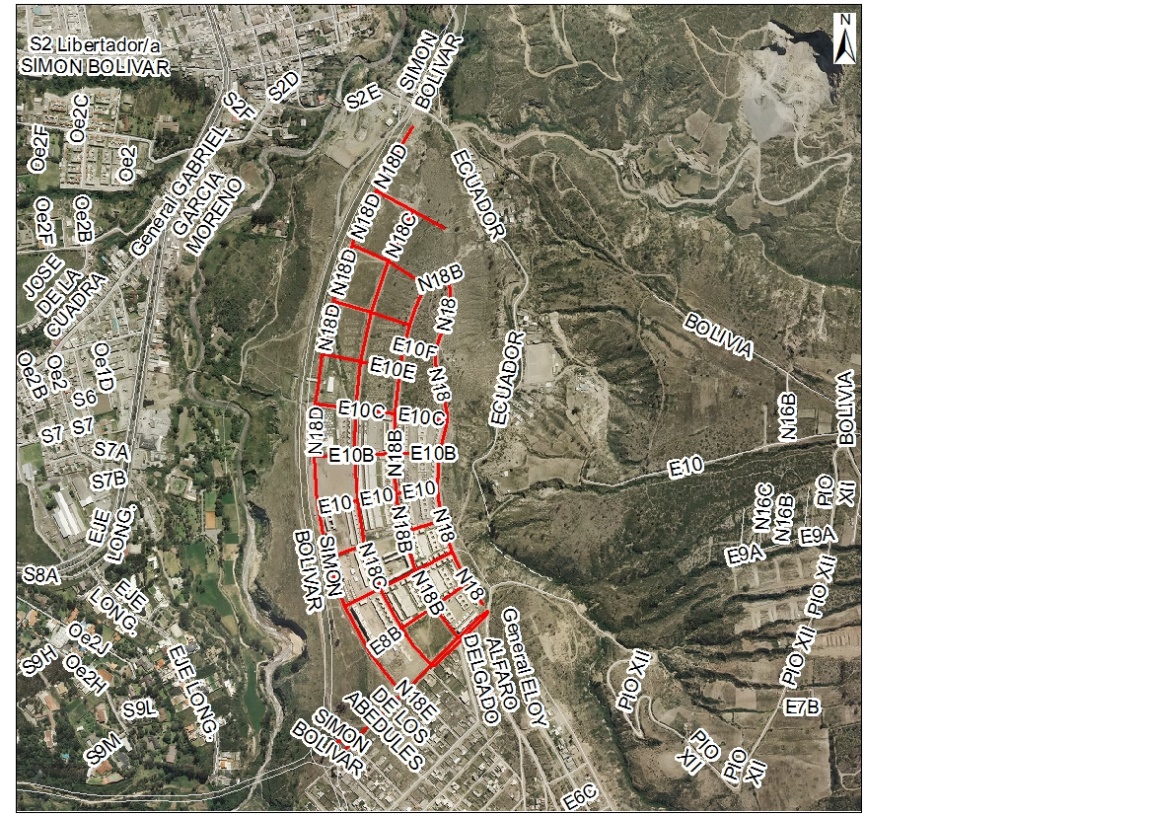 2.2 PORCENTAJE DE CONSOLIDACIÓN :2.2 PORCENTAJE DE CONSOLIDACIÓN :ALTO2.3 DENSIDAD POBLACIONAL (Hab/Ha):2.3 DENSIDAD POBLACIONAL (Hab/Ha):51 - 6002.4 AFECTACIONES :2.4 AFECTACIONES :NO2.5 TRAZADO VIAL (APROBADO) :2.5 TRAZADO VIAL (APROBADO) :SI3.SERVICIOS BÁSICOS3.SERVICIOS BÁSICOS3.SERVICIOS BÁSICOS3.1 ALCANTARILLADO :3.1 ALCANTARILLADO :SI 3.2 AGUA POTABLE :3.2 AGUA POTABLE :SI3.3 RED ELÉCTRICA :3.3 RED ELÉCTRICA :SI3.4 ÍNDICE DE NECESIDADES BÁSICAS INSATISFECHAS:3.4 ÍNDICE DE NECESIDADES BÁSICAS INSATISFECHAS:26 - 754. TRANSPORTE4. TRANSPORTE4. TRANSPORTE4.1 TRANSPORTE PÚBLICO :4.1 TRANSPORTE PÚBLICO :SI4.2 TRANSPORTE PRIVADO :4.2 TRANSPORTE PRIVADO :SI4.3 TRANSPORTE PESADO :4.3 TRANSPORTE PESADO :SI5. ASPECTOS FÍSICOS5. ASPECTOS FÍSICOS5. ASPECTOS FÍSICOS5.1 LONGITUD (m) :5.1 LONGITUD (m) :7.182,315.2 ANCHO VÍA (m) : 5.2 ANCHO VÍA (m) : 85.3 CAPA DE RODADURA :5.3 CAPA DE RODADURA :ADOQUÍN5.4 ESTADO DE VÍA :5.4 ESTADO DE VÍA :REGULAR6. DETALLE GENERAL DEL PROYECTO6. DETALLE GENERAL DEL PROYECTO6. DETALLE GENERAL DEL PROYECTO6. DETALLE GENERAL DEL PROYECTO6. DETALLE GENERAL DEL PROYECTO6. DETALLE GENERAL DEL PROYECTO6. DETALLE GENERAL DEL PROYECTO6. DETALLE GENERAL DEL PROYECTO6. DETALLE GENERAL DEL PROYECTOEn cumplimiento a la Ordenanza No. 374 EMHV, la EPMMOP  desarrollará obras de vialidad y accesibilidad, así como la adecuación de áreas comunales, siempre con el compromiso de  ofrecer lugares tendientes a mejorar la calidad de vida de la población.En cumplimiento a la Ordenanza No. 374 EMHV, la EPMMOP  desarrollará obras de vialidad y accesibilidad, así como la adecuación de áreas comunales, siempre con el compromiso de  ofrecer lugares tendientes a mejorar la calidad de vida de la población.En cumplimiento a la Ordenanza No. 374 EMHV, la EPMMOP  desarrollará obras de vialidad y accesibilidad, así como la adecuación de áreas comunales, siempre con el compromiso de  ofrecer lugares tendientes a mejorar la calidad de vida de la población.En cumplimiento a la Ordenanza No. 374 EMHV, la EPMMOP  desarrollará obras de vialidad y accesibilidad, así como la adecuación de áreas comunales, siempre con el compromiso de  ofrecer lugares tendientes a mejorar la calidad de vida de la población.En cumplimiento a la Ordenanza No. 374 EMHV, la EPMMOP  desarrollará obras de vialidad y accesibilidad, así como la adecuación de áreas comunales, siempre con el compromiso de  ofrecer lugares tendientes a mejorar la calidad de vida de la población.En cumplimiento a la Ordenanza No. 374 EMHV, la EPMMOP  desarrollará obras de vialidad y accesibilidad, así como la adecuación de áreas comunales, siempre con el compromiso de  ofrecer lugares tendientes a mejorar la calidad de vida de la población.En cumplimiento a la Ordenanza No. 374 EMHV, la EPMMOP  desarrollará obras de vialidad y accesibilidad, así como la adecuación de áreas comunales, siempre con el compromiso de  ofrecer lugares tendientes a mejorar la calidad de vida de la población.En cumplimiento a la Ordenanza No. 374 EMHV, la EPMMOP  desarrollará obras de vialidad y accesibilidad, así como la adecuación de áreas comunales, siempre con el compromiso de  ofrecer lugares tendientes a mejorar la calidad de vida de la población.En cumplimiento a la Ordenanza No. 374 EMHV, la EPMMOP  desarrollará obras de vialidad y accesibilidad, así como la adecuación de áreas comunales, siempre con el compromiso de  ofrecer lugares tendientes a mejorar la calidad de vida de la población.